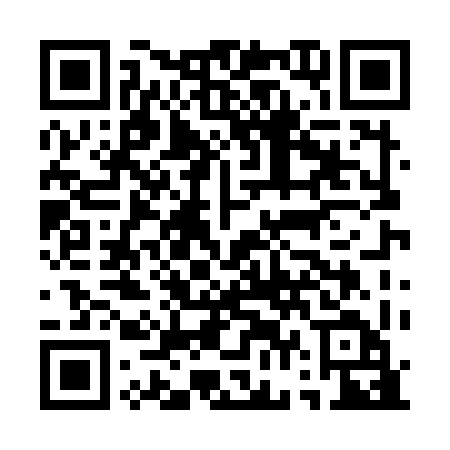 Ramadan times for Cranesville, New York, USAMon 11 Mar 2024 - Wed 10 Apr 2024High Latitude Method: Angle Based RulePrayer Calculation Method: Islamic Society of North AmericaAsar Calculation Method: ShafiPrayer times provided by https://www.salahtimes.comDateDayFajrSuhurSunriseDhuhrAsrIftarMaghribIsha11Mon5:575:577:151:064:236:596:598:1612Tue5:555:557:131:064:237:007:008:1813Wed5:535:537:111:064:247:017:018:1914Thu5:525:527:091:064:257:027:028:2015Fri5:505:507:081:054:257:047:048:2116Sat5:485:487:061:054:267:057:058:2317Sun5:465:467:041:054:277:067:068:2418Mon5:445:447:021:044:277:077:078:2519Tue5:435:437:011:044:287:087:088:2720Wed5:415:416:591:044:297:097:098:2821Thu5:395:396:571:044:297:117:118:2922Fri5:375:376:551:034:307:127:128:3023Sat5:355:356:541:034:307:137:138:3224Sun5:335:336:521:034:317:147:148:3325Mon5:315:316:501:024:327:157:158:3426Tue5:295:296:481:024:327:167:168:3627Wed5:275:276:461:024:337:187:188:3728Thu5:255:256:451:014:337:197:198:3829Fri5:245:246:431:014:347:207:208:4030Sat5:225:226:411:014:347:217:218:4131Sun5:205:206:391:004:357:227:228:421Mon5:185:186:381:004:357:237:238:442Tue5:165:166:361:004:367:257:258:453Wed5:145:146:341:004:367:267:268:464Thu5:125:126:3212:594:377:277:278:485Fri5:105:106:3112:594:377:287:288:496Sat5:085:086:2912:594:387:297:298:517Sun5:065:066:2712:584:387:307:308:528Mon5:045:046:2612:584:397:327:328:539Tue5:025:026:2412:584:397:337:338:5510Wed5:005:006:2212:584:407:347:348:56